Result of 1 vinegar application to whitetop.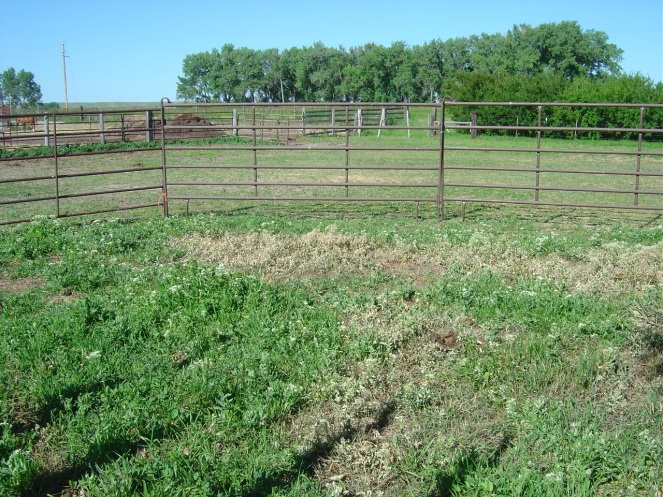 